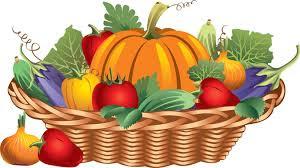                                                                                                       JÍDELNÍČEK                                   21.2. - 25.2.2022Pitný režim zajištěn po celý den!!!Vedoucí jídelny: Eva VeličkováHlavní kuchařka: Gabriela SnašelováPřesnídávkaObědSvačinaPondělíPomazánka rybí z lososa 4,7Lámankový chléb 1,6,7,11,12Čaj s mlékem 7KapiePolévka jahelná se zeleninou 9Koprová omáčka 1,7Vařené vejce 3BramborČaj 12, OvocePomazánka máslová s pažitkou 7Cereální raženka 1,6,11Mléko 7ÚterýVitamínová pomazánka 7Chléb 1Mléko 7OvoceČesneková polévka s bramborem /Hedvábná/ 1Hovězí nudličky na slanině 1,7Hrášková rýžeCelerový salát s jablky a smetanou 7,9Pomazánka tvarohová s ředkvičkami 7Veka 1Švédský čaj 7StředaPomazánka salámová s celerem 7,9Chléb 1Čaj s citronemRajče cherryŠpenátová polévka s kukuřičnými lupínky 1,3,5,6,7,8Zahradnická sekaná 1,3,7Bramborová kaše s kroupami 1,7Salát z červeného zelíJogurtové mléko ochucené 7,12Martinovský rohlík loupák 1,3,6OvoceČtvrtekPomazánka brokolicová 1,3,7Slunečnicová kostka 1,3,6,7Malcao 1,7Polévka drůbková s těstovinou 1,7,9Fazolový guláš s vepřovým masem 1Chléb 1Čaj 12OvocePomazánka ze sýra Tofu jako humrový krém 3,6,7,9Chléb 1Bílá káva 1,7PátekRýžová kaše se skořicí 7Ovocný čajOvocePolévka zeleninová s cizrnovým kapáním 1,3,7,9Krůtí plátek na bylinkách 1,7Vařený bramborZeleninová obloha /hl. salát, rajče/Pomazánka švédská 4,7Dalamánek 1Mléčná káva 1,7